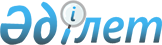 О внесении на рассмотрение Президента Республики Казахстан предложения о подписании проекта Протокола о внесении изменений в Договор о Евразийском экономическом союзе от 29 мая 2014 годаПостановление Правительства Республики Казахстан от 10 мая 2018 года № 253
      Правительство Республики Казахстан ПОСТАНОВЛЯЕТ:
      внести на рассмотрение Президента Республики Казахстан предложение о подписании проекта Протокола о внесении изменений в Договор о Евразийском экономическом союзе от 29 мая 2014 года. ПРОТОКОЛ
о внесении изменений в Договор о Евразийском экономическом союзе от 29 мая 2014 года
      Государства-члены Евразийского экономического союза, именуемые в дальнейшем государствами-членами,
      в целях реализации пункта 2 статьи 82 Договора о Евразийском экономическом союзе от 29 мая 2014 года,
      руководствуясь пунктом 64 приложения 3 к Договору о присоединении Республики Армения к Договору о Евразийском экономическом союзе от 29 мая 2014 года, подписанному 10 октября 2014 года, 
      согласились о нижеследующем:Статья 1
      Внести в Методологию осуществления межгосударственной передачи электрической энергии (мощности) между государствами-членами (приложение к Протоколу об обеспечении доступа к услугам субъектов естественных монополий в сфере электроэнергетики, включая основы ценообразования и тарифной политики, являющемуся приложением 21 к Договору о Евразийском экономическом союзе от 29 мая 2014 года) следующие изменения:
      1. Раздел 1 дополнить пунктом 1.4 следующего содержания:
      "1.4. На территории Республики Армения.
      1.4.1. Годовые прогнозные объемы МГП по электроэнергетической системе Республики Армения (далее – ЭЭС Армении) определяются организацией, уполномоченной на организацию МГП (системный оператор Республики Армения), на основании заявки.
      1.4.2. Заявка на предстоящий календарный год подается не позднее 1 апреля предшествующего года. В заявке указывается годовой объем МГП с разбивкой по месяцам и указанием точек приема и выдачи электрической энергии на границе Республики Армения.
      1.4.3. При рассмотрении заявки системный оператор Республики Армения руководствуется величиной имеющейся технической возможности ЭЭС Армении, определяемой в соответствии с настоящей Методологией. При превышении заявляемой величины МГП величины имеющейся технической возможности ЭЭС Армении в целом по году или каком-либо месяце года системный оператор Республики Армения направляет мотивированный отказ организации, подавшей заявку.
      1.4.4. Заявленные объемы МГП, согласованные системным оператором Республики Армения, оформляются как приложение к договору на передачу электрической энергии и учитываются при расчете тарифов на услуги по передаче электрической энергии.
      1.4.5. После формирования прогнозных балансов электрической энергии и мощности по ЭЭС Армении до 15 октября года, предшествующего планируемому, определяются и согласовываются с субъектами оптового рынка объемы поставки электрической энергии по двухсторонним межгосударственным договорам.
      1.4.6. Объемы электрической энергии, предполагаемые к МГП, могут быть скорректированы по предложению субъектов, уполномоченных на организацию и осуществление МГП, до 1 ноября года, предшествующего году планируемой поставки.".
      2. В разделе 2:
      а) подпункт 2.2.2 изложить в следующей редакции:
      "2.2.2 Планирование (расчет реализуемости запланированных объемов МГП между государствами-членами) производится между ЕЭС России и ЕЭС Казахстана, между ЕЭС России и Объединенной энергетической системой Беларуси (ОЭС Беларуси), а также между ЕЭС России и ЭЭС Армении (через электроэнергетические системы третьих государств) с использованием расчетной модели параллельно работающих электроэнергетических систем (далее — расчетная модель).";
      б) подпункт 2.2.3 после слов "ОЭС Беларуси" дополнить словами "эквивалентов ЭЭС Армении и энергосистем третьих государств, через которые осуществляется передача электрической энергии (мощности) между ЕЭС России и ЭЭС Армении,";
      в) подпункт 2.2.6 дополнить словами ", а также системным оператором ЭЭС Армении по согласованию с системными операторами энергосистем третьих государств, через которые осуществляется передача электрической энергии (мощности) между ЕЭС России и ЭЭС Армении.";
      г) подпункты 2.3.1-2.3.3, 2.4.1, 2.4.3, 2.4.5, 2.5.1, 2.6.1, 2.6.3, 2.6.5-2.6.7 после слов "системный оператор ЕЭС Казахстана" в соответствующем падеже дополнить словами ", системный оператор ЭЭС Армении" в соответствующем падеже;
      д) в подпункте 2.4.2:
      в предложении первом слова "системный оператор ЕЭС России" заменить словами "организация по управлению ЕНЭС";
      дополнить абзацем следующего содержания:
      "Системный оператор ЭЭС Армении формирует и представляет координатору планирования графики ремонтов электросетевого оборудования ЭЭС Армении, включенного в расчетную модель. Графики ремонтов электросетевого оборудования ЭЭС Армении, включенного в расчетную модель, не подлежат согласованию с координатором планирования.";
      е) подпункт 2.4.4 дополнить словами ", а также передача электрической энергии (мощности) между ЕЭС России и ЭЭС Армении."; 
      ж) абзац пятый подпункта 2.6.2 изложить в следующей редакции:
      "Организация по управлению ЕНЭС представляет координатору планирования суммарные значения согласованных с организацией, выполняющей функцию системного оператора ОЭС Беларуси, системным оператором ЕЭС Казахстана и системным оператором ЭЭС Армении почасовых графиков объемов поставок электрической энергии между ЕЭС России, ОЭС Беларуси, ЕЭС Казахстана, ЭС Кыргызстана и ЭЭС Армении по всем видам договоров, в том числе МГП, между государствами-членами.".
      3. Раздел 3 дополнить пунктом 3.4 следующего содержания:
      "3.4. На территории Республики Армения МГП обеспечивается следующими уполномоченными организациями:
      3.4.1 Организация МГП возлагается на системного оператора в части организации и управления режимами параллельной работы ЭЭС Армении и энергосистем третьих государств, через которые осуществляется передача электрической энергии (мощности) между ЭЭС Армении и ЕЭС России, с выполнением следующих функций:
      - оказание услуг технической диспетчеризации по передаче электрической энергии по передающей сети и услуг по организации балансирования производства-потребления электрической энергии;
      - взаимодействие с электроэнергетическими системами третьих государств по организации и управлению режимами параллельной работы.
      3.4.2. Осуществление МГП возлагается на уполномоченную организацию, осуществляющую передачу электрической энергии (мощности) по территории Республики Армения, с выполнением функции по оказанию услуг по передаче электрической энергии по ЭЭС Армении.
      3.4.3. Контроль и учет МГП возлагаются на уполномоченную организацию, предоставляющую услуги расчетного центра, с выполнением следующих функций:
      - коммерческий учет выработанной, перемещенной, экспортируемой, импортируемой электрической энергии (мощности), а также электрической энергии, обусловленной параллельной работой электроэнергетических систем третьих государств, на базе действующей автоматизированной системы коммерческого учета электрической энергии;
      - расчет нормативных и учет фактических технологических потерь электрической энергии.".
      4. Раздел 4 дополнить пунктом 4.4 следующего содержания: 
      "4.4. На территории Республики Армения.
      4.4.1. В соответствии с законодательством Республики Армения тариф на услуги по передаче электрической энергии по высоковольтным электрическим сетям, в том числе МГП между государствами-членами, рассчитывается по формуле:
      Т – тариф (без учета налога на добавленную стоимость) на услуги по передаче электрической энергии, в том числе МГП между государствами-членами, применяемый для потребителей, осуществляющих передачу электрической энергии, в том числе МГП, по высоковольтным электрическим сетям (драм/кВт.ч);
      Z – общие годовые затраты высоковольтных электрических сетей Республики Армения на услуги по передаче электрической энергии, в том числе МГП, утвержденные уполномоченным государственным органом Республики Армения. Годовые затраты высоковольтных электрических сетей определяются в установленном законодательством Республики Армения порядке (млн. драм);
      А – годовая величина амортизации, определяемая по линейному методу, исходя из задействованности активов (млн. драм);
      Р – годовой уровень прибыли, необходимый для эффективного функционирования высоковольтных электрических сетей при оказании услуг по передаче электрической энергии, в том числе МГП, определяемый в установленном законодательством Республики Армения порядке (млн. драм);
      Wcум – заявленный по договорам и контрактам суммарный годовой объем передачи электрической энергии по высоковольтным электрическим сетям (млн кВт.ч) как для потребителей внутреннего рынка, так и для экспорта.
      4.4.2. В соответствии с законодательством Республики Армения при расчете тарифа на услуги по передаче электрической энергии по высоковольтным электрическим сетям в тарифный доход включаются общие затраты на услуги по передаче электрической энергии по высоковольтным электрическим сетям, амортизация и уровень прибыли, необходимой для эффективного функционирования высоковольтных электрических сетей при оказании услуг по передаче электрической энергии (определяется исходя из задействованности активов).
      Затраты, включаемые в тариф на услуги по передаче электрической энергии, определяются в соответствии с законодательством Республики Армения.
      4.4.3. Налог на добавленную стоимость прибавляется к тарифу на услуги по передаче электрической энергии по высоковольтным электрическим сетям согласно законодательству Республики Армения.".
      5. Раздел 5 дополнить пунктом 5.4 следующего содержания:
      "5.4. На территории Республики Армения.
      При формировании тарифа на услуги по МГП между государствами-членами не учитываются расходы в соответствии с законодательством Республики Армения.".
      6. В разделе 6:
      а) в пункте 6.3 в абзаце втором слова "МГП" заменить словами "6.3.1. МГП";
      б) в подпункте 6.3.1:
      в абзаце первом слова "6.3.1. Договоров коммерческого агента с уполномоченной организацией от Республики Беларусь или Республики Казахстан" заменить словами "6.3.1.1. Договоров коммерческого агента с уполномоченной организацией от Республики Беларусь, или Республики Казахстан, или Республики Армения";
      абзац десятый дополнить предложением следующего содержания:
      "В случае, если при осуществлении МГП требуется передача электрической энергии (мощности) между Республикой Армения и Российской Федерацией через территории третьих государств, указанная величина включает также компенсацию подтвержденных отчетными документами организаций коммерческой инфраструктуры Российской Федерации затрат, понесенных коммерческим агентом на оптовом рынке Российской Федерации, связанных с особенностями определения фактического объема МГП в таких случаях.";
      в) в подпункте 6.3.2 слова "6.3.2. Договоров" заменить словами "6.3.1.2. Договоров";
      г) подпункт 6.3.3 заменить подпунктом следующего содержания:
      "6.3.1.3. Договоров купли-продажи электроэнергии между уполномоченными организациями Российской Федерации (в соответствии с разделом 3 настоящей Методологии) и сопредельных государств-членов, заключаемых в целях компенсации величин отклонений фактических сальдо перетоков по сечениям МГП от плановых, возникающих при перемещении электрической энергии через границы государств-членов и определяемых в соответствии с согласованным государствами-членами порядком.";
      д) дополнить подпунктом 6.3.2 следующего содержания:
      "6.3.2. В случае, если при осуществлении МГП требуется передача электрической энергии (мощности) между Республикой Армения и Российской Федерацией через территории третьих государств, МГП через ЕЭС России осуществляется при урегулировании вопросов, связанных с:
      - обеспечением параллельной работы ЕЭС России и энергосистемы третьего государства между соответствующими уполномоченными организациями;
      - организацией обмена данными коммерческого учета о почасовых фактических объемах межгосударственных перетоков электрической энергии между соответствующими хозяйствующими субъектами Российской Федерации и третьего государства;
      - определением фактических сальдо перетоков электрической энергии и почасовых отклонений фактических межгосударственных сальдо перетоков электрической энергии от плановых значений;
      - распределением количества электрической энергии, перемещенной через границы Российской Федерации и третьего государства, по договорам, заключенным между хозяйствующими субъектами Российской Федерации и третьего государства, в том числе расчета объемов МГП;
      - куплей-продажей электрической энергии в целях урегулирования почасовых отклонений фактических перетоков от плановых, возникающих при перемещении электрической энергии через границы Российской Федерации и третьего государства, между уполномоченными хозяйствующими субъектами Российской Федерации и третьего государства.";
      д) дополнить пунктами 6.4 и 6.5 следующего содержания:
      "6.4. На территории Республики Армения.
      МГП осуществляется на основании договоров на оказание услуг по передаче электрической энергии, заключаемых по типовой форме, утверждаемой уполномоченным государственным органом Республики Армения. При этом в договорах на осуществление МГП учитываются особенности такой передачи, связанные с передачей электрической энергии через энергосистемы третьих государств.
      6.5 Вопросы, связанные с необходимостью передачи электрической энергии (мощности) между Республикой Армения и Российской Федерацией через территории третьих государств при осуществлении МГП, регулируются на двусторонней основе заинтересованными в осуществлении МГП хозяйствующими субъектами государств-членов с соответствующими хозяйствующими субъектами третьих государств.".
      7. В разделе 9:
      а) абзац третий изложить в следующей редакции:
      "- при осуществлении МГП через ЕЭС России почасовые величины объемов МГП принимаются равными соответствующим плановым значениям, учтенным в суточном диспетчерском графике. В случае, если при осуществлении МГП требуется передача электрической энергии (мощности) между Республикой Армения и Российской Федерацией через территории третьих государств и фактическое сальдо перетоков электрической энергии с учетом приоритетности, определенной в пункте 2.3.1 настоящей Методологии, меньше планового значения, то фактический почасовой объем МГП по договорам коммерческого агента с заинтересованными хозяйствующими субъектами государств-членов, а также фактический почасовой объем передачи электрической энергии по договору на оказание услуг по передаче электрической энергии с соответствующим хозяйствующим субъектом третьего государства принимаются равными минимальному значению из соответствующих значений фактических сальдо перетоков электрической энергии на границе третьего государства с Российской Федерацией и третьего государства с государством-членом;";
      в) в абзаце десятом слово "Используемые" заменить словами "В случае, если при осуществлении МГП не требуется передача электрической энергии (мощности) между Республикой Армения и Российской Федерацией, используемые";
      в) после абзаца десятого дополнить абзацем следующего содержания:
      "В случае, если при осуществлении МГП требуется передача электрической энергии (мощности) между Республикой Армения и Российской Федерацией, используемые в расчете количественные и ценовые параметры электрической энергии (мощности), купленной и проданной в целях компенсации отклонений в точках поставки на границе Российской Федерации, подтверждаются отчетными документами организаций коммерческой инфраструктуры Российской Федерации, а на границе Республики Армения – отчетными документами уполномоченной организации, предоставляющей услуги расчетного центра на территории Республики Армения.".Статья 2
      Настоящий Протокол вступает в силу с даты получения депозитарием по дипломатическим каналам последнего письменного уведомления о выполнении государствами-членами внутригосударственных процедур, необходимых для его вступления в силу.
      Совершено в городе ___________ "___" ___________ 2018 года в одном подлинном экземпляре на русском языке.
      Подлинный экземпляр настоящего Протокола хранится в Евразийской экономической комиссии, которая, являясь депозитарием настоящего Протокола, направит каждому государству-члену его заверенную копию.
					© 2012. РГП на ПХВ «Институт законодательства и правовой информации Республики Казахстан» Министерства юстиции Республики Казахстан
				
      Премьер-Министр
 Республики Казахстан

Б. Сагинтаев
Проект
Т=
Z+A+P
Т=
Wcум (драм/кВт.ч), где: